Приложение № 1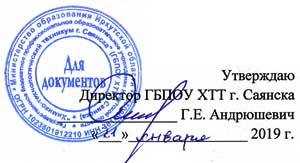 ФУНКЦИОНАЛЬНЫЕ ОБЯЗАННОСТИ ЛИЦА, 
ответственного за антитеррористическую безопасностьОбщие положения.Настоящая инструкция устанавливает права и обязанности лица, ответственного за антитеррористическую безопасность образовательного учреждения.Лицо, ответственное за антитеррористическую безопасность подчиняется непосредственно директору  техникума.Лицо ответственное за антитеррористическую безопасность должно знать:требования Конституции РФ, закон РФ, указы и распоряжения Президента РФ;постановления и распоряжения Правительства РФ;законодательство Иркутской области;решения антитеррористической комиссии г.Саянска, иные нормативные правовые документы, нормы и требования по вопросам организации обеспечения антитеррористической безопасности,  образовательного учреждения;особенности обстановки вокруг   образовательного учреждения;требования по обеспечению технической укреплённости и антитеррористической защиты объекта;порядок осуществления пропускного режима в образовательном учреждении;правила внутреннего распорядка образовательного учреждения;порядок взаимодействия с органами ФСБ, МВД, МЧС, другими службами экстренного реагирования в штатном режиме и в условиях чрезвычайной ситуации при угрозе совершения или совершении террористического акта.В своей деятельности лицо, ответственное за антитеррористическую безопасность руководствуется:Конституцией РФ;ФЗ «Об образовании в РФ»;Указами и распоряжениями Президента РФ;Решениями Правительства РФ и органов управления образованием всех уровней;Административным, уголовным, трудовым законодательством;Правилами и нормами охраны труда, техники безопасности и противопожарной защиты;Положением о образовательном учреждении;Уставом и локальными правовыми актами учреждения;Настоящей инструкцией.Функциональные обязанностиНа лицо, ответственное за антитеррористическую безопасность образовательного учреждения возлагаются следующие обязанности:Организация работы по обеспечению антитеррористической защиты в условиях воспитательного процесса и всего пребывания студентов  в техникуме, проведения массовых мероприятий.Организация работы по выполнению решений муниципальной антитеррористической комиссии, вышестоящих органов управления образованием по вопросам антитеррористической безопасности в части, касающейся образовательных учреждений.Подготовка планов мероприятий, проектов приказов и распоряжений руководителя   образовательного учреждения по вопросам антитеррористической защиты, а так же подготовка отчётной документации по данному вопросу.Разработка инструкций по действиям администрации, персонала, обучающихся образовательного учреждения при угрозе или совершении диверсионно-террористического акта.Организация и обеспечение пропускного режима на территорию и здания образовательного учреждения.Осуществление ежедневного контроля над территорией и помещениями   образовательного учреждения по вопросу антитеррористической безопасности.Обеспечение контроля за правомерным и безопасным использованием помещений образовательного учреждения, проведением ремонтных и строительных работ на предмет выявления фактов возможной подготовки террористических актов.Внесение предложений руководителю образовательного учреждения по совершенствованию по совершенствованию системы антитеррористической безопасности   образовательного учреждения, в том числе технической укреплённости объекта.Организация и проведение теоретических занятий и практических тренировок с персоналом и обучающимися по их действиям при угрозе совершения или совершении террористического акта.Координация деятельности образовательного учреждения при угрозе или совершении диверсионно-террористического акта.Взаимодействие с территориальными подразделениями органов внутренних дел, федеральной службы безопасности, гражданской обороны, муниципальным органом управления образованием, общественными формированиями, другими органами и организациями, находящимися на территории муниципального образования, по вопросу обеспечения антитеррористической защиты образовательного учреждения.Размещение наглядной агитации по антитеррористической защите образовательного учреждения, справочной документации по способам и средствам экстренной связи с отделом ФСБ, МЧС, отделом МП,  ГО и ЧС.III. Права.Лицо, ответственное за антитеррористическую безопасность имеет право:Участвовать в совещаниях, семинарах и встречах по вопросам антитеррористической защиты образовательного учреждения, а так же инициировать их проведение.Запрашивать и получать от руководства и сотрудников образовательного учреждения необходимую информацию и документы по вопросам обеспечения антитеррористической защиты объекта.Подписывать и визировать документы в пределах своей компетенции.Проводить проверки своевременности и качества исполнения поручений по вопросам антитеррористической безопасности.Отдавать распоряжения сотрудникам образовательного учреждения по вопросам обеспечения антитеррористической безопасности.Распоряжаться вверенным ему имуществом, инвентарем, иными материально - техническими средствами с соблюдением требований, определенных законодательными и нормативными правовыми актами, уставом образовательного учреждения для обеспечения антитеррористической безопасности.Повышать квалификацию выполнения своих функциональных обязанностей.IV. Ответственность.Лицо, ответственное за антитеррористическую безопасность берет ответственность:За надлежащее исполнение или неисполнение функциональных обязанностей, предусмотренных настоящей инструкцией, – в пределах определённых действующим трудовым законодательством Российской Федерации.За правонарушения, совершённые в процессе осуществления своей деятельности, в пределах, определённых действующим административным, уголовным и гражданским законодательством РФ.